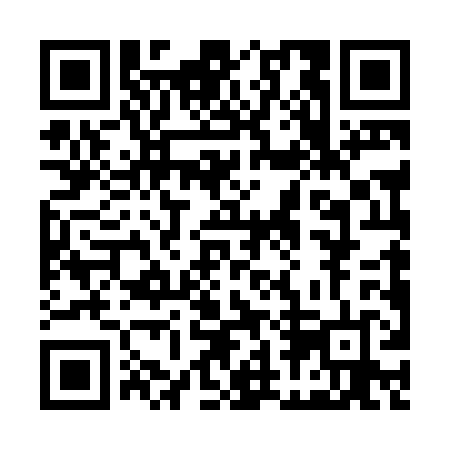 Ramadan times for Richmond, Virginia, USAMon 11 Mar 2024 - Wed 10 Apr 2024High Latitude Method: Angle Based RulePrayer Calculation Method: Islamic Society of North AmericaAsar Calculation Method: ShafiPrayer times provided by https://www.salahtimes.comDateDayFajrSuhurSunriseDhuhrAsrIftarMaghribIsha11Mon6:146:147:261:204:407:147:148:2512Tue6:136:137:241:194:407:157:158:2613Wed6:116:117:231:194:417:167:168:2714Thu6:106:107:211:194:417:177:178:2815Fri6:086:087:201:184:427:187:188:2916Sat6:076:077:181:184:427:187:188:3017Sun6:056:057:171:184:437:197:198:3118Mon6:046:047:151:184:437:207:208:3219Tue6:026:027:141:174:447:217:218:3320Wed6:006:007:121:174:447:227:228:3421Thu5:595:597:111:174:447:237:238:3522Fri5:575:577:091:164:457:247:248:3623Sat5:565:567:081:164:457:257:258:3724Sun5:545:547:061:164:457:267:268:3825Mon5:525:527:051:154:467:277:278:3926Tue5:515:517:031:154:467:287:288:4027Wed5:495:497:021:154:467:297:298:4128Thu5:485:487:001:154:477:297:298:4229Fri5:465:466:591:144:477:307:308:4330Sat5:445:446:571:144:477:317:318:4431Sun5:435:436:561:144:487:327:328:451Mon5:415:416:541:134:487:337:338:462Tue5:395:396:531:134:487:347:348:473Wed5:385:386:511:134:497:357:358:494Thu5:365:366:501:134:497:367:368:505Fri5:355:356:481:124:497:377:378:516Sat5:335:336:471:124:497:387:388:527Sun5:315:316:451:124:507:387:388:538Mon5:305:306:441:114:507:397:398:549Tue5:285:286:431:114:507:407:408:5510Wed5:265:266:411:114:507:417:418:56